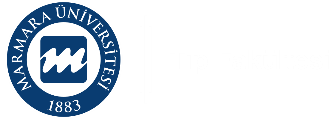 MARMARA UNIVERSITY SCHOOL of MEDICINEMARMARA UNIVERSITY SCHOOL of MEDICINEMARMARA UNIVERSITY SCHOOL of MEDICINEMARMARA UNIVERSITY SCHOOL of MEDICINECELL AND TISSUE INJURY - I YEAR 2 COURSE 1September 02 – October 17, 2019CELL AND TISSUE INJURY - I YEAR 2 COURSE 1September 02 – October 17, 2019CELL AND TISSUE INJURY - I YEAR 2 COURSE 1September 02 – October 17, 2019CELL AND TISSUE INJURY - I YEAR 2 COURSE 1September 02 – October 17, 2019Coordinator of the Course 2.1Prof., Pelin BAĞCI Coordinator of the Course 2.1Prof., Pelin BAĞCI Coordinator of the Course 2.1Prof., Pelin BAĞCI Coordinator of the Course 2.1Prof., Pelin BAĞCI Year 2 Coordinators Assoc. Prof., Özgür Kasımay ÇAKIR & Assist. Prof.,M.Burak AKSU Year 2 Coordinators Assoc. Prof., Özgür Kasımay ÇAKIR & Assist. Prof.,M.Burak AKSU Year 2 Coordinators Assoc. Prof., Özgür Kasımay ÇAKIR & Assist. Prof.,M.Burak AKSU Year 2 Coordinators Assoc. Prof., Özgür Kasımay ÇAKIR & Assist. Prof.,M.Burak AKSU Module CoordinatorProf., Özlem SARIKAYAModule CoordinatorProf., Özlem SARIKAYAIntroduction to Clinical Practice (ICP) CoordinatorsProf, Pemra ÜNALAN & Prof., Serap ÇİFÇİLİIntroduction to Clinical Practice (ICP) CoordinatorsProf, Pemra ÜNALAN & Prof., Serap ÇİFÇİLİCoordinator of Multidisciplinary Students’ Lab.Assoc. Prof., Betül KARADEMİRCoordinator of Multidisciplinary Students’ Lab.Assoc. Prof., Betül KARADEMİRCoordinator of Clinical Skills Lab.Assoc. Prof., Çiğdem APAYDINCoordinator of Clinical Skills Lab.Assoc. Prof., Çiğdem APAYDINCoordinator of Assessment UniteAssist. Prof., Cevdet NACARCoordinator of Assessment UniteAssist. Prof., Cevdet NACARCoordinator of Student Exchange ProgramsAssist. Prof., Can ERZİKCoordinator of Student Exchange ProgramsAssist. Prof., Can ERZİKVice-Chief CoordinatorsVice-Chief CoordinatorsVice-Chief CoordinatorsVice-Chief CoordinatorsProgramProf., Oya ORUNAssessment Assoc. Prof., Hasan R. YANANLIAssessment Assoc. Prof., Hasan R. YANANLIStudents’ AffairsAssist. Prof., Can ERZİKChief Coordinator (Pre-Clinical Education) Prof., Serap ŞİRVANCIChief Coordinator (Pre-Clinical Education) Prof., Serap ŞİRVANCICoordinator of Medical Education Program Evaluation and Development CommissionProf., Harika ALPAYCoordinator of Medical Education Program Evaluation and Development CommissionProf., Harika ALPAYVice Dean (Education)Prof., Ümit Süleyman ŞEHİRLİVice Dean (Education)Prof., Ümit Süleyman ŞEHİRLİDeanProf., Hakan GÜNDÜZDeanProf., Hakan GÜNDÜZMU MEDICAL SCHOOL PRE-CLINICAL EDUCATION PROGRAMLEARNING OUTCOMES / COMPETENCIESClinical Care: Qualified patient care and community oriented health careBasic clinical skillsThe organization and management of the patient and the patient careThe organization and the management of health care delivery services / system  Health promotion and disease preventionMedical Knowledge and Evidence-Based MedicineAppropriate information retrieval and management skillsThe integration of knowledge, critical thinking and evidence-based decision makingScientific methods and basic research skillsProfessional Attitudes and ValuesCommunication skills and effective communication with patients / patient relativesInterpersonal relationships and team workingEthical and professional values, responsibilitiesIndividual, social and cultural values and responsibilitiesReflective practice and continuing developmentHealthcare delivery systems, management and community oriented health careEducation and counselingPHASE-1 LEARNING OBJECTIVESUnderstanding the normal structures and functions of human bodyCorrelating the basic concepts and principles to each other that define health and disease;  applying basic concepts and principles to health and disease conditions Developing clinical problem solving, clinical reasoning and evaluation skills by integrating biomedical, clinical, social and humanities knowledge Gaining basic clinical skills by applications in simulated settings.Awareness of the professional values in health and disease processes (professional, individual, societal) and acquisition necessary related skillsEvaluating critically and synthesizing all the medical evidence and perform respecting scientific, professional and ethical valuesAcquisition skills in reflective thinking and practicing, being open to continuous individual / professional development.PHASES – 1 THEMA/ORGAN SYSTEM-BASED COURSE PROGRAMSYear 1, Course 1: Introduction to Cell and Cellular ReplicationYear 1, Course 2: Cellular Metabolism and TransportYear 1, Course 3: Development and Organization of Human BodyYear 1, Course 4: Introduction to Nervous System and Human BehaviorYear 2, Course 1: Cell and Tissue Injury I Year 2, Course 2: Cell and Tissue Injury IIYear 2, Course 3: Hematopoietic System and Related DisordersYear 2, Course 4: Musculoskeletal, Integumentary Systems and Related DisordersYear 2, Course 5: Respiratory System and Related DisordersYear 3, Course 1: Cardiovascular System and Related DisordersYear 3, Course 2: Gastrointestinal System, Metabolism and Related DisordersYear 3, Course 3: Nervous System and Related DisordersYear 3, Course: Growth, Development, Mental Health and Related DisordersYear 3, Course 5: Urinary and Reproductive System and Related DisordersCELL AND TISSUE INJURY - ICELL AND TISSUE INJURY - IAIM and LEARNING OBJECTIVES of COURSE Aim: At the end of this course, second year students will be able to broaden their basic science knowledge to include the understanding of how certain alterations in bodily processes may manifest as disease and gain fundamental knowledge about the processes underlying human diseases, as the scientific foundation for developing clinical skills.Learning Objectives: At the end of this course, second year students will,describe using proper nomenclature, the etiology, pathogenesis, structural and functional changes at cellular and tissue level;describe in detail what happens to cells and tissues in response to abnormal stimuli;explain the basic principles of human immune system as it relates to defense against disease (innate, humoral, cell mediated);describe the principles of classifying infectious microorganisms and their pathogenic properties;gain knowledge about viruses and viral pathogenesis;gain knowledge about parasites and pathogenesis of parasitic diseases;identify major drug classes and prototype drug(s) for each class.AIM and LEARNING OBJECTIVES of COURSE Aim: At the end of this course, second year students will be able to broaden their basic science knowledge to include the understanding of how certain alterations in bodily processes may manifest as disease and gain fundamental knowledge about the processes underlying human diseases, as the scientific foundation for developing clinical skills.Learning Objectives: At the end of this course, second year students will,describe using proper nomenclature, the etiology, pathogenesis, structural and functional changes at cellular and tissue level;describe in detail what happens to cells and tissues in response to abnormal stimuli;explain the basic principles of human immune system as it relates to defense against disease (innate, humoral, cell mediated);describe the principles of classifying infectious microorganisms and their pathogenic properties;gain knowledge about viruses and viral pathogenesis;gain knowledge about parasites and pathogenesis of parasitic diseases;identify major drug classes and prototype drug(s) for each class.ASSESSMENT SYSTEMModule examination: Written exam at the end of module (10 % of final score)Practical examination: Practical exams at the end of courseCourse examination: Written exam at the end of course PROGRAM EVALUATION Evaluation at the end of the course, is done both orally and by using structured evaluation formsDEPARTMENTS PARTICIPATING IN COURSE-2.1DEPARTMENTS PARTICIPATING IN COURSE-2.1BiochemistryBiophysicsChild Health and DiseasesFamily MedicineImmunologyMedical GeneticsMicrobiologyNuclear MedicinePathologyPharmacologyPhysiologyLECTURERS / TUTORSLECTURERS / TUTORSTunç AKKOÇ, Professor of ImmunologyMehmet Burak AKSU, Assist. Professor of MicrobiologyYaşar İnci ALİCAN, Professor of PhysiologyAhmet ARMAN, Professor of Medical GeneticsPınar ATA, Professor of Medical GeneticsÇiğdem ATAİZİ ÇELİKEL, Professor of PathologyPelin BAĞCI, Professor of PathologySüheyla BOZKURT, Professor of PathologyHülya CABADAK, Professor of BiophysicsNilgün ÇERİKÇİOĞLU, Professor of MicrobiologySaliha Serap ÇİFÇİLİ, Professor of Family MedicineElif DAĞLI, Professor of Child Health and DiseasesRafi Haner DİRESKENELİ, Professor of Internal Medicineİpek ERBARUT, Assist. Professor of PathologyTanju Yusuf ERDİL, Professor of Nuclear MedicineŞirin Funda EREN, Professor of PathologyDeniz FİLİNTE, Assoc. Professor PathologyGünseli Ayşe GARİP İNHAN, Assoc. Professor of BiophysicsZafer GÖREN, Professor of PharmacologyMedine GÜLÇEBİ İDRİZ OĞLU, Assoc. Professor of PharmacologyRezzan GÜLHAN, Professor of Pharmacology Ahmet İlter GÜNEY, Assoc. Professor of Medical GeneticsGoncagül HAKLAR, Professor of BiochemistryUfuk HASDEMİR, Professor of MicrobiologyZeynep Arzu İLKİ, Professor of Microbiology Atila KARAALP, Professor of PharmacologyAyşegül KARAHASAN, Professor of MicrobiologyNesrin KARTAL ÖZER, Professor of BiochemistryHandan KAYA, Professor of PathologyHızır KURTEL, Professor of PhysiologyPınar MEGA TİBER, Assoc. Professor of BiophysicsOya ORUN, Professor of BiophysicsGüner SÖYLEDİR, Professor of MicrobiologyHalil Turgut TUROĞLU, Professor of Nuclear MedicineNurver ÜLGER, Professor of MicrobiologyGülru Pemra ÜNALAN, Professor of Family MedicineHasan Raci YANANLI, Assoc. Professor of PharmacologyAlper YILDIRIM, Assoc. Professor of PhysiologyLABORATORY TUTORSMICROBIOLOGY: G.Söyledir, M.U.Hasdemir, N.Çerikçioğlu, A.Karahasan, N.Ulger, Z.A.İlki, M.B.AksuPATHOLOGY: P.BağcıLABORATORY TUTORSMICROBIOLOGY: G.Söyledir, M.U.Hasdemir, N.Çerikçioğlu, A.Karahasan, N.Ulger, Z.A.İlki, M.B.AksuPATHOLOGY: P.BağcıREADING / STUDYING MATERIALSBasics and Clinical Pharmacology (Bertram G Katzung).Clinical Pharmacology (Laurence DR, Bennet PN).Pharmacological Basis of Therapeutics (Goddman & Gilman’s).Radiation protection, Ch.5 (Mary Alice Statkiewicz)Radiobiology for the radiologist (Eric J.Hall)Physics of Life Sciences (Alan H.Cromer)Clinical Biophysics (Anbar)Radiologic Science for Technologist (S.C.Bushong)Textbook of Physiology (Guyton AC).Basic Pathology (Stanley L. Robbins, Marcia Angel, Vinay Kumar).Histology and Cell Biology: an Introduction to Pathology (Abraham L. Kierszenbaum).Review Medical Microbiology (Ernest Jawetz et al.).	Medical Microbiology (Cedric Mims et al.).Review of Medical Microbiology (Patric R. Murray, Ken S. Rosenthal).Cellular and Molecular Immunology 5th Edition (Abbas, Lichtman).Kuby Immunology 4th Edition (Goldsby, Kindt, Osborne).Immunobiology 6th Edition (Janeway, Travers, Walport, Schlomchik).Immunology, Infection and Immunity (Pier, Lyczak, Wetzler)READING / STUDYING MATERIALSBasics and Clinical Pharmacology (Bertram G Katzung).Clinical Pharmacology (Laurence DR, Bennet PN).Pharmacological Basis of Therapeutics (Goddman & Gilman’s).Radiation protection, Ch.5 (Mary Alice Statkiewicz)Radiobiology for the radiologist (Eric J.Hall)Physics of Life Sciences (Alan H.Cromer)Clinical Biophysics (Anbar)Radiologic Science for Technologist (S.C.Bushong)Textbook of Physiology (Guyton AC).Basic Pathology (Stanley L. Robbins, Marcia Angel, Vinay Kumar).Histology and Cell Biology: an Introduction to Pathology (Abraham L. Kierszenbaum).Review Medical Microbiology (Ernest Jawetz et al.).	Medical Microbiology (Cedric Mims et al.).Review of Medical Microbiology (Patric R. Murray, Ken S. Rosenthal).Cellular and Molecular Immunology 5th Edition (Abbas, Lichtman).Kuby Immunology 4th Edition (Goldsby, Kindt, Osborne).Immunobiology 6th Edition (Janeway, Travers, Walport, Schlomchik).Immunology, Infection and Immunity (Pier, Lyczak, Wetzler)SUMMARY OF THE COURSESUMMARY OF THE COURSESUMMARY OF THE COURSESUMMARY OF THE COURSEDisciplineLecture & Group DiscussionMultidisciplinary Lab. & Clinical Skills Lab. PracticeTotalBiochemistry44Biophysics1212Child Health and Diseases 	22Family Medicine22Immunology1212Microbiology25631Nuclear Medicine22Pathology17421Pharmacology1717Physiology55Medical Genetics77SUBTOTAL10510115ICP-2: Basic Clinical Skills, Human in Medicine, Students Research Activity202040TOTAL12530155SEVEN WEEK PROGRAMSEVEN WEEK PROGRAMSEVEN WEEK PROGRAMTHEORETICAL AND PRACTICAL SESSIONSLECTURER(S)/TUTOR(S)Week-1 (02 September - 06 September 2019)Week-1 (02 September - 06 September 2019)Week-1 (02 September - 06 September 2019)Monday02 September08:45-09:3009:30-09:3509:45-10:3010:30-10:3510:45-11:3011:30-11:3511:45-12:30Introduction to the course and opening lectureDr. Pelin Bağcı12:30-12:35Discussion13:45-14:30Introduction to pharmacology Dr. Atila Karaalp14:30-14:35Discussion14:45-15:30Routes of drug administrationDr. Atila Karaalp15:30-15:35Discussion15:45-16:3016:30-16:3516:45-17:3017:30-17:35Tuesday03 September08:45-09:3009:30-09:3509:45-10:3010:30-10:3510:45-11:30Radioactivity: the decay law; physical half-life, biological halflife Dr. Oya Orun11:30-11:35Discussion11:45-12:30Radioactivity: the decay law; physical half-life, biological halflife Dr. Oya Orun12:30-12:35Discussion13:45-14:30Microbiology of water, milk and airDr. Nilgün Çerikçioğlu14:30-14:35Discussion14:45-15:30Pathogenesis of parasitic diseaseDr. Nurver Ülger15:30-15:35Discussion15:45-16:3016:30-16:3516:45-17:3017:30-17:35Wednesday04 September08:45-09:3009:30-09:3509:45-10:30Biochemical aspect of cell death Dr. Goncagül Haklar10:30-10:35Discussion10:45-11:30Biochemical aspect of cell death Dr. Goncagül Haklar11:30-11:35Discussion11:45-12:30Blood and tissue protozoaDr. Nurver Ülger12:30-12:35Discussion13:45-14:30General pharmacokinetic principles-1Dr. Rezzan Gülhan14:30-14:35Discussion14:45-15:30General pharmacokinetic principles-2Dr. Rezzan Gülhan15:30-15:35Discussion15:45-16:3016:30-16:3516:45-17:3017:30-17:35Thursday05 September08:45-09:3009:30-09:3509:45-10:30Human microbiotaDr. Nilgün Çerikçioğlu10:30-10:35Discussion10:45-11:30Effects of the electromagnetic waves on human healthDr. Günseli Ayşe Garip İnhan11:30-11:35Discussion11:45-12:30Intestinal and urogenital protozoaDr. Nurver Ülger12:30-12:35Discussion13:45-14:30Types of radiationDr. Oya Orun14:30-14:35Discussion14:45-15:30Types of radiationDr. Oya Orun15:30-15:35Discussion15:45-16:30Molecular and radiobiological behavior Dr. Hülya Cabadak16:30-16:35Discussion16:45-17:3017:30-17:35Friday06 September08:45-09:3009:30-09:3509:45-10:30Effects of ionizing radiation on the cell and organism Dr. Hülya Cabadak10:30-10:35Discussion10:45-11:30Radiation protectionDr. Hülya Cabadak11:30-11:35Discussion11:45-12:30Tissue and organ response to radiation and genetic effects of radiationDr. Tanju Yusuf Erdil12:30-12:35Discussion13:45-14:3014:30-14:3514:45-15:30Dosimetry, basic conceptsDr. Oya Orun15:30-15:35Discussion15:45-16:30Electromagnetic spectrum Dr. Oya Orun16:30-16:35Discussion16:45-17:3017:30-17:35Week-2 (09 September - 13 September 2019)Week-2 (09 September - 13 September 2019)Week-2 (09 September - 13 September 2019)Monday09 September08:45-09:30Molecular mechanisms of necrosis and apoptosisDr. Ahmet Arman09:30-09:35Discussion09:45-10:30Cellular aging and deathDr. Pınar Ata10:30-10:35Discussion10:45-11:30General pharmacokinetic principles-3Dr. Rezzan Gülhan11:30-11:35Discussion11:45-12:30General pharmacokinetic principles- 4Dr. Rezzan Gülhan12:30-12:35Discussion13:45-14:30Interaction of radiation with matter Dr. Pınar Mega Tiber14:30-14:35Discussion14:45-15:30Interaction of radiation with matter Dr. Pınar Mega Tiber15:30-15:35Discussion15:45-16:30Introduction to ICP-2Dr. Gülru Pemra Ünalan16:30-16:35Discussion16:45-17:3017:30-17:35Tuesday10 September08:45-09:30ICP-2: Basic Clinical Skills-Human in Medicine- Students Research Activity-209:30-09:35Discussion09:45-10:30ICP-2: Basic Clinical Skills-Human in Medicine- Students Research Activity-210:30-10:35Discussion10:45-11:30ICP-2: Basic Clinical Skills-Human in Medicine- Students Research Activity-211:30-11:35Discussion11:45-12:30ICP-2: Basic Clinical Skills-Human in Medicine- Students Research Activity-212:30-12:35Discussion13:45-14:30ICP-2: Basic Clinical Skills-Human in Medicine- Students Research Activity-214:30-14:35Discussion14:45-15:30ICP-2: Basic Clinical Skills-Human in Medicine- Students Research Activity-215:30-15:35Discussion15:45-16:30ICP-2: Basic Clinical Skills-Human in Medicine- Students Research Activity-216:30-16:35Discussion16:45-17:30ICP-2: Basic Clinical Skills-Human in Medicine- Students Research Activity-217:30-17:35DiscussionWednesday11 September08:45-09:3009:30-09:3509:45-10:30Mechanism of drug action Dr. Zafer Gören10:30-10:35Discussion10:45-11:30Mechanism of drug action Dr. Zafer Gören11:30-11:35Discussion11:45-12:30Microbial pathogenicity and virulence Dr. Zeynep Arzu İlki12:30-12:35Discussion13:45-14:30Microbiology LAB: Normal body flora-AMultidisciplinary Lab.14:30-14:35Discussion14:45-15:30Microbiology LAB: Normal body flora-BMultidisciplinary Lab.15:30-15:35Discussion15:45-16:30Microbiology LAB: Normal body flora-CMultidisciplinary Lab.16:30-16:35Discussion16:45-17:30Microbiology LAB: Normal body flora-DMultidisciplinary Lab.17:30-17:35DiscussionThursday12 September08:45-09:30Intestinal and tissue nematodesDr. Nurver Ülger09:30-09:35Discussion09:45-10:30Intestinal and tissue nematodesDr. Nurver Ülger10:30-10:35Discussion10:45-11:30Basic principles of drug toxicity Dr. Hasan Raci Yananlı11:30-11:35Discussion11:45-12:30Cultivation and identification of bacteria Dr. Zeynep Arzu İlki12:30-12:35Discussion13:45-14:30Microbiology LAB: Normal body flora-BMultidisciplinary Lab.14:30-14:35Discussion14:45-15:30Microbiology LAB: Normal body flora-CMultidisciplinary Lab.15:30-15:35Discussion15:45-16:30Microbiology LAB: Normal body flora-DMultidisciplinary Lab.16:30-16:35Discussion16:45-17:30Microbiology LAB: Normal body flora-AMultidisciplinary Lab.17:30-17:35DiscussionFriday13 September08:45-09:3009:30-09:3509:45-10:30Cestodes and trematodesDr. Nurver Ülger10:30-10:35Discussion10:45-11:30Microbial toxinsDr. Güner Söyledir11:30-11:35Discussion11:45-12:30Antiseptics and disenfectants Dr. Hasan Raci Yananlı12:30-12:35Discussion13:45-14:3014:30-14:3514:45-15:3015:30-15:3515:45-16:3016:30-16:3516:45-17:3017:30-17:35Week-3 (16 September - 20 September 2019)Week-3 (16 September - 20 September 2019)Week-3 (16 September - 20 September 2019)Monday16 September08:45-09:30Health effects of tobacco Dr. Elif Dağlı09:30-09:35Discussion09:45-10:30Health effects of tobacco Dr. Elif Dağlı10:30-10:35Discussion10:45-11:30Introduction to pathologyDr. Şirin Funda Eren11:30-11:35Discussion11:45-12:30Mechanism of viral pathogenesis Dr. Güner Söyledir12:30-12:35Discussion13:45-14:30Cell injury and cell deathDr. Handan Kaya14:30-14:35Discussion14:45-15:30Cell injury and cell deathDr. Handan Kaya15:30-15:35Discussion15:45-16:30Introduction to innate immune system Dr. Rafi Haner Direskeneli16:30-16:35Discussion16:45-17:3017:30-17:35Tuesday17 September08:45-09:30ICP-2: Basic Clinical Skills-Human in Medicine- Students Research Activity-209:30-09:35Discussion09:45-10:30ICP-2: Basic Clinical Skills-Human in Medicine- Students Research Activity-210:30-10:35Discussion10:45-11:30ICP-2: Basic Clinical Skills-Human in Medicine- Students Research Activity-211:30-11:35Discussion11:45-12:30ICP-2: Basic Clinical Skills-Human in Medicine- Students Research Activity-212:30-12:35Discussion13:45-14:30ICP-2: Basic Clinical Skills-Human in Medicine- Students Research Activity-214:30-14:35Discussion14:45-15:30ICP-2: Basic Clinical Skills-Human in Medicine- Students Research Activity-215:30-15:35Discussion15:45-16:30ICP-2: Basic Clinical Skills-Human in Medicine- Students Research Activity-216:30-16:35Discussion16:45-17:30ICP-2: Basic Clinical Skills-Human in Medicine- Students Research Activity-217:30-17:35DiscussionWednesday18 September08:45-09:3009:30-09:3509:45-10:3010:30-10:3510:45-11:30Adaptive cell reactions and abnormal accumulations Dr. İpek Erbarut11:30-11:35Discussion11:45-12:30Signal transduction of inflammationDr. Ahmet Arman12:30-12:35Discussion13:45-14:30Acute inflammatory response Dr. Deniz Filinte14:30-14:35Discussion14:45-15:30Acute inflammatory response Dr. Deniz Filinte15:30-15:35Discussion15:45-16:3016:30-16:3516:45-17:3017:30-17:35Thursday19 September08:45-09:3009:30-09:3509:45-10:30Tissue renewal and repair: regeneration, healing and fibrosisDr. Pelin Bağcı10:30-10:35Discussion10:45-11:30Chemokines, neutrophils and monocytes in innate immunity, immunoglobulins: Structure and function, antigen & antibody interactions Dr. Tunç Akkoç11:30-11:35Discussion11:45-12:30Chemokines, neutrophils and monocytes in innate immunity, immunoglobulins: Structure and function, antigen & antibody interactions Dr. Tunç Akkoç12:30-12:35Discussion13:45-14:3014:30-14:3514:45-15:3015:30-15:3515:45-16:3016:30-16:3516:45-17:3017:30-17:35Friday20 September08:45-09:3009:30-09:3509:45-10:3010:30-10:3510:45-11:30Introduction to chemotherapeutics Dr. Rezzan Gülhan11:30-11:35Discussion11:45-12:30Major histocompatibility complex (MHC) molecules, antigen processing and presentationDr. Tunç Akkoç12:30-12:35Discussion13:45-14:3014:30-14:3514:45-15:30Host parasite interactions Dr. Güner Söyledir15:30-15:35Discussion15:45-16:30Host parasite interactions Dr. Güner Söyledir16:30-16:35Discussion16:45-17:3017:30-17:35Week-4 (23 September - 27 September 2019)Week-4 (23 September - 27 September 2019)Week-4 (23 September - 27 September 2019)Monday23 September08:45-09:3009:30-09:3509:45-10:30PharmacogeneticsDr. Ahmet İlter Güney10:30-10:35Discussion10:45-11:30PharmacogeneticsDr. Ahmet İlter Güney11:30-11:35Discussion11:45-12:30Basic principles of immunopathology Dr. Süheyla Bozkurt12:30-12:35Discussion13:45-14:30Pathology of hypersensitivity reactions Dr. Süheyla Bozkurt14:30-14:35Discussion14:45-15:30CytokinesDr. Tunç Akkoç15:30-15:35Discussion15:45-16:30CytokinesDr. Tunç Akkoç16:30-16:35Discussion16:45-17:3017:30-17:35Tuesday24 September08:45-09:30ICP-2: Basic Clinical Skills-Human in Medicine- Students Research Activity-209:30-09:35Discussion09:45-10:30ICP-2: Basic Clinical Skills-Human in Medicine- Students Research Activity-210:30-10:35Discussion10:45-11:30ICP-2: Basic Clinical Skills-Human in Medicine- Students Research Activity-211:30-11:35Discussion11:45-12:30ICP-2: Basic Clinical Skills-Human in Medicine- Students Research Activity-212:30-12:35Discussion13:45-14:30ICP-2: Basic Clinical Skills-Human in Medicine- Students Research Activity-214:30-14:35Discussion14:45-15:30ICP-2: Basic Clinical Skills-Human in Medicine- Students Research Activity-215:30-15:35Discussion15:45-16:30ICP-2: Basic Clinical Skills-Human in Medicine- Students Research Activity-216:30-16:35Discussion16:45-17:30ICP-2: Basic Clinical Skills-Human in Medicine- Students Research Activity-217:30-17:35DiscussionWednesday25 September08:45-09:3009:30-09:3509:45-10:30Miscellaneous viruses; Coronavirus, Flavivirus, CalicivirusDr. Mehmet Burak Aksu10:30-10:35Discussion10:45-11:30Hepatitis viruses Dr. Güner Söyledir11:30-11:35Discussion11:45-12:30Chronic inflammatory response Dr. Handan Kaya12:30-12:35Discussion13:45-14:30Eicosanoids and related compoundsDr. Nesrin Kartal Özer 14:30-14:35Discussion14:45-15:30Eicosanoids and related compoundsDr. Nesrin Kartal Özer 15:30-15:35Discussion15:45-16:30Development of T cells, T lymphocyte signaling mechanisms and activationDr. Tunç Akkoç16:30-16:35Discussion16:45-17:30B Lymphocyte: Development and biology Dr. Tunç Akkoç17:30-17:35DiscussionThursday26 September08:45-09:30Microbiology LAB: Examination of protozoa -CMultidisciplinary Lab.09:30-09:35Discussion09:45-10:30Microbiology LAB: Examination of protozoa -CMultidisciplinary Lab.10:30-10:35Discussion10:45-11:30Microbiology LAB: Examination of protozoa -DMultidisciplinary Lab.11:30-11:35Discussion11:45-12:30Microbiology LAB: Examination of protozoa -DMultidisciplinary Lab.12:30-12:35Discussion13:45-14:30Microbiology LAB: Examination of protozoa -AMultidisciplinary Lab.14:30-14:35Discussion14:45-15:30Microbiology LAB: Examination of protozoa -AMultidisciplinary Lab.15:30-15:35Discussion15:45-16:30Microbiology LAB: Examination of protozoa -BMultidisciplinary Lab.16:30-16:35Discussion16:45-17:30Microbiology LAB: Examination of protozoa -BMultidisciplinary Lab.17:30-17:35DiscussionFriday27 September08:45-09:3009:30-09:3509:45-10:30DNA viruses: Adenoviruses, Parvoviruses, Papavoviruses, and PoxvirusesDr. Ayşegül Karahasan10:30-10:35Discussion10:45-11:30RNA viruses: Orthomyxoviruses and Paramyxoviruses Dr. Ayşegül Karahasan11:30-11:35Discussion11:45-12:30Structure and function of complement system Dr. Tunç Akkoç12:30-12:35Discussion13:45-14:3014:30-14:3514:45-15:30RNA viruses: Picornaviruses, Rhabdoviruses and ReovirusesDr. Ufuk Hasdemir15:30-15:35Discussion15:45-16:30RNA viruses: Retroviruses and HIV Dr. Ufuk Hasdemir16:30-16:35Discussion16:45-17:3017:30-17:35Week-5 (30 September - 04 October 2019)Week-5 (30 September - 04 October 2019)Week-5 (30 September - 04 October 2019)Monday30 September08:45-09:3009:30-09:3509:45-10:30Bridging innate and adaptive immunity dendritic cells, NK cells, NKT cells and other innate-like T and B lineages Dr. Rafi Haner Direskeneli10:30-10:35Discussion10:45-11:30Laboratory diagnosis of viral infections Dr. Mehmet Burak Aksu11:30-11:35Discussion11:45-12:30Laboratory diagnosis of viral infections Dr. Mehmet Burak Aksu12:30-12:35Discussion13:45-14:30Immune responses to extracellular and intracellular infections Dr. Tunç Akkoç14:30-14:35Discussion14:45-15:30Immune responses to extracellular and intracellular infections Dr. Tunç Akkoç15:30-15:35Discussion15:45-16:3016:30-16:3516:45-17:3017:30-17:35Tuesday01 October08:45-09:30ICP-2: Basic Clinical Skills-Human in Medicine- Students Research Activity-209:30-09:35Discussion09:45-10:30ICP-2: Basic Clinical Skills-Human in Medicine- Students Research Activity-210:30-10:35Discussion10:45-11:30ICP-2: Basic Clinical Skills-Human in Medicine- Students Research Activity-211:30-11:35Discussion11:45-12:30ICP-2: Basic Clinical Skills-Human in Medicine- Students Research Activity-212:30-12:35Discussion13:45-14:30ICP-2: Basic Clinical Skills-Human in Medicine- Students Research Activity-214:30-14:35Discussion14:45-15:30ICP-2: Basic Clinical Skills-Human in Medicine- Students Research Activity-215:30-15:35Discussion15:45-16:30ICP-2: Basic Clinical Skills-Human in Medicine- Students Research Activity-216:30-16:35Discussion16:45-17:30ICP-2: Basic Clinical Skills-Human in Medicine- Students Research Activity-217:30-17:35DiscussionWednesday02 October08:45-09:30Microbiology LAB: Examination of helminths and medically important arthropods-DMultidisciplinary Lab.09:30-09:35Discussion09:45-10:30Microbiology LAB: Examination of helminths and medically important arthropods-DMultidisciplinary Lab.10:30-10:35Discussion10:45-11:30Microbiology LAB: Examination of helminths and medically important arthropods-AMultidisciplinary Lab.11:30-11:35Discussion11:45-12:30Microbiology LAB: Examination of helminths and medically important arthropods-AMultidisciplinary Lab.12:30-12:35Discussion13:45-14:30Microbiology LAB: Examination of helminths and medically important arthropods-BMultidisciplinary Lab.14:30-14:35Discussion14:45-15:30Microbiology LAB: Examination of helminths and medically important arthropods-BMultidisciplinary Lab.15:30-15:35Discussion15:45-16:30Microbiology LAB: Examination of helminths and medically important arthropods-CMultidisciplinary Lab.16:30-16:35Discussion16:45-17:30Microbiology LAB: Examination of helminths and medically important arthropods-CMultidisciplinary Lab.17:30-17:35DiscussionThursday03 October08:45-09:3009:30-09:3509:45-10:30Immunogenetics of transplantationDr. Pınar Ata10:30-10:35Discussion10:45-11:30Immunogenetics of transplantationDr. Pınar Ata11:30-11:35Discussion11:45-12:30Pathology LAB: General principals of macroscopic evaluation (slide lecture)Dr. Şirin Funda Eren12:30-12:35Discussion13:45-14:30Drug-induced immune response and antiallergic treatment Dr. Hasan Raci Yananlı14:30-14:35Discussion14:45-15:30Transplantation pathology Dr. Handan Kaya15:30-15:35Discussion15:45-16:30Amyloidosis Dr. Handan Kaya16:30-16:35Discussion16:45-17:3017:30-17:35Friday04 October08:45-09:30DNA viruses: Herpes virusesDr. Ufuk Hasdemir09:30-09:35Discussion09:45-10:30RNA viruses: Togaviruses, Bunyaviruses, Flaviviruses and other RNA virusesDr. Ayşegül Karahasan10:30-10:35Discussion10:45-11:30Bioterrorism: a global threatDr. Ayşegül Karahasan11:30-11:35Discussion11:45-12:30Pathology of autoimmune disorders Dr. Süheyla Bozkurt12:30-12:35Discussion13:45-14:3014:30-14:3514:45-15:30Physiology of microcirculation and edema formationDr. Hızır Kurtel15:30-15:35Discussion15:45-16:30Physiology of microcirculation and edema formationDr. Hızır Kurtel16:30-16:35Discussion16:45-17:3017:30-17:35Week-6 (07 October - 11 October 2019)Week-6 (07 October - 11 October 2019)Week-6 (07 October - 11 October 2019)Monday07 October08:45-09:30Pharmacotherapy in parasitic infections Dr. Medine Gülçebi İdriz Oğlu 09:30-09:35Discussion09:45-10:30Haemodynamic disordersDr. Çiğdem Ataizi Çelikel10:30-10:35Discussion10:45-11:30Thromboembolic disease Dr. Çiğdem Ataizi Çelikel11:30-11:35Discussion11:45-12:30Thromboembolic disease Dr. Çiğdem Ataizi Çelikel12:30-12:35Discussion13:45-14:30Elective course 14:30-14:35Discussion14:45-15:30Elective course 15:30-15:35Discussion15:45-16:3016:30-16:3516:45-17:3017:30-17:35Tuesday08 October08:45-09:3009:30-09:3509:45-10:30Pathology LAB: Cell response to injury and adaptive cell reactions and changes in the size, consistency, colour, and composition of organs -AMultidisciplinary Lab.10:30-10:35Discussion10:45-11:30Pathology LAB: Cell response to injury and adaptive cell reactions and changes in the size, consistency, colour, and composition of organs -AMultidisciplinary Lab.11:30-11:35Discussion11:45-12:30Pathology LAB: Cell response to injury and adaptive cell reactions and changes in the size, consistency, colour, and composition of organs -AMultidisciplinary Lab.12:30-12:35Discussion13:45-14:30Pathology LAB: Cell response to injury and adaptive cell reactions and changes in the size, consistency, colour, and composition of organs -BMultidisciplinary Lab.14:30-14:35Discussion14:45-15:30Pathology LAB: Cell response to injury and adaptive cell reactions and changes in the size, consistency, colour, and composition of organs -BMultidisciplinary Lab.15:30-15:35Discussion15:45-16:30Pathology LAB: Cell response to injury and adaptive cell reactions and changes in the size, consistency, colour, and composition of organs -BMultidisciplinary Lab.16:30-16:35Discussion16:45-17:3017:30-17:35Wednesday09 October08:45-09:3009:30-09:3509:45-10:30Pathology LAB: Cell response to injury and adaptive cell reactions and changes in the size, consistency, colour, and composition of organs -CMultidisciplinary Lab.10:30-10:35Discussion10:45-11:30Pathology LAB: Cell response to injury and adaptive cell reactions and changes in the size, consistency, colour, and composition of organs -CMultidisciplinary Lab.11:30-11:35Discussion11:45-12:30Pathology LAB: Cell response to injury and adaptive cell reactions and changes in the size, consistency, colour, and composition of organs -CMultidisciplinary Lab.12:30-12:35Discussion13:45-14:30Pathology LAB: Cell response to injury and adaptive cell reactions and changes in the size, consistency, colour, and composition of organs -DMultidisciplinary Lab.14:30-14:35Discussion14:45-15:30Pathology LAB: Cell response to injury and adaptive cell reactions and changes in the size, consistency, colour, and composition of organs -DMultidisciplinary Lab.15:30-15:35Discussion15:45-16:30Pathology LAB: Cell response to injury and adaptive cell reactions and changes in the size, consistency, colour, and composition of organs -DMultidisciplinary Lab.16:30-16:35Discussion16:45-17:3017:30-17:35Thursday10 October08:45-09:3009:30-09:3509:45-10:30Introduction to Family MedicineDr. Gülru Pemra Ünalan10:30-10:35Discussion10:45-11:30Body temperature and its regulation Dr. Yaşar İnci Alican11:30-11:35Discussion11:45-12:30Body temperature and its regulation Dr. Yaşar İnci Alican12:30-12:35Discussion13:45-14:30Autocoids Dr. Zafer Gören14:30-14:35Discussion14:45-15:30Autocoids Dr. Zafer Gören15:30-15:35Discussion15:45-16:30Autocoids Dr. Zafer Gören16:30-16:35Discussion16:45-17:3017:30-17:35Friday11 October08:45-09:30Pharmacotherapy of viral infections Dr. Medine Gülçebi İdriz Oğlu 09:30-09:35Discussion09:45-10:30Physiology of pain Dr. Alper Yıldırım10:30-10:35Discussion10:45-11:30Application of nuclear medicine and radiotherapyDr. Halil Turgut Turoğlu11:30-11:35Discussion11:45-12:30Patient with fever and rashDr. Saliha Serap Çifçili12:30-12:35Discussion13:45-14:3014:30-14:3514:45-15:3015:30-15:3515:45-16:3016:30-16:3516:45-17:3017:30-17:35Week-7 (14 October - 18 October 2019)Week-7 (14 October - 18 October 2019)Week-7 (14 October - 18 October 2019)Monday14 October08:45-09:30PRACTICAL EXAM09:30-09:35PRACTICAL EXAM09:45-10:30PRACTICAL EXAM10:30-10:35PRACTICAL EXAM10:45-11:30PRACTICAL EXAM11:30-11:35PRACTICAL EXAM11:45-12:30PRACTICAL EXAM12:30-12:35PRACTICAL EXAM13:45-14:30Elective course 14:30-14:35Discussion14:45-15:30Elective course 15:30-15:35Discussion15:45-16:3016:30-16:3516:45-17:3017:30-17:35Tuesday15 October08:45-09:30PRACTICAL EXAM09:30-09:35PRACTICAL EXAM09:45-10:30PRACTICAL EXAM10:30-10:35PRACTICAL EXAM10:45-11:30PRACTICAL EXAM11:30-11:35PRACTICAL EXAM11:45-12:30PRACTICAL EXAM12:30-12:35PRACTICAL EXAMPRACTICAL EXAM13:45-14:30PRACTICAL EXAM14:30-14:35PRACTICAL EXAM14:45-15:30PRACTICAL EXAM15:30-15:35PRACTICAL EXAM15:45-16:30PRACTICAL EXAM16:30-16:35PRACTICAL EXAM16:45-17:30PRACTICAL EXAM17:30-17:35PRACTICAL EXAMWednesday16 October08:45-09:3009:30-09:3509:45-10:3010:30-10:3510:45-11:3011:30-11:3511:45-12:3012:30-12:3513:45-14:3014:30-14:3514:45-15:3015:30-15:3515:45-16:3016:30-16:3516:45-17:3017:30-17:35Thursday17 October08:45-09:30Y2C1 THEORETICAL EXAM09:30-09:35Y2C1 THEORETICAL EXAM09:45-10:30Y2C1 THEORETICAL EXAM10:30-10:35Y2C1 THEORETICAL EXAM10:45-11:30Y2C1 THEORETICAL EXAM11:30-11:35Y2C1 THEORETICAL EXAM11:45-12:30Y2C1 THEORETICAL EXAM12:30-12:35Y2C1 THEORETICAL EXAM13:45-14:3014:30-14:3514:45-15:3015:30-15:3515:45-16:3016:30-16:3516:45-17:3017:30-17:35Friday18 October08:45-09:3009:30-09:3509:45-10:3010:30-10:3510:45-11:3011:30-11:3511:45-12:3012:30-12:3513:45-14:3014:30-14:3514:45-15:3015:30-15:3515:45-16:3016:30-16:3516:45-17:3017:30-17:35